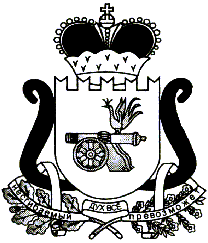 ЕЛЬНИНСКИЙ РАЙОННЫЙ СОВЕТ ДЕПУТАТОВ      					       Р Е Ш Е Н И Еот    21.09.2018                                                                                   № 44                г. ЕльняОб утверждении перечня           имущества государственной                     собственности Смоленской области, подлежащего приему в   собственность            муниципального  образования        «Ельнинский район»   Смоленской областиВ соответствии с областным законом от 27.02.2002 №22-з «О порядке управления и распоряжения государственной собственностью в Смоленской области», Уставом муниципального образования «Ельнинский район» Смоленской области (новая редакция),  Положением о порядке управления и распоряжения объектами муниципальной собственности  муниципального образования «Ельнинский район» Смоленской области, утвержденного  решением Ельнинского районного Совета депутатов от 27.03.2014  № 12 (в редакции решения от 21.02.2018 №12), Ельнинский районный Совет депутатов  Р Е Ш И Л: Утвердить  прилагаемый перечень имущества государственной собственности Смоленской области, подлежащего приему в  собственность муниципального образования «Ельнинский район» Смоленской области, согласно приложению.ПроектОтп. 1 экз. – в дело                                          Разослать:, Исп. А.А. Макаренкова                                    отд.эк.(3 экз), 4-29-09                                                             «___» ________ 2018 г.                                   Разработчик:В.М. Никонорова4-24-33«__» _________ 2018 г.Визы:Е.В. Глебова                                                             «___» ________ 2018 г.Приложение  к решению  Ельнинского районного Совета депутатов  От 21.09.2018 г.  № 44ПЕРЕЧЕНЬимущества  государственной собственности Смоленской области, подлежащего приему в собственность муниципального образования  «Ельнинский район» Смоленской областиПредседатель Ельнинскогорайонного Совета депутатов_____________ Е.Н. ГераськоваГлава муниципальногообразования «Ельнинский район»Смоленской области________________ Н.Д. Мищенков№ п/пНаименование товараИнвентарный номерБалансовая стоимость (руб.)Место установки1.Персональный компьютер в составе: системный блок ITP Business, монитор АОС 19,5" e2070Swn, клавиатура Oklick 90M USB, манипулятор типа "Мышь" Gembird MUSOPTI8-806U-1, сетевой фильтр 3Cott 3C-SP1005W-1.8 5розеток с заземлением, 1,8м510134БЛ6023 323,48Муниципальное бюджетное учреждение культуры «Ельнинская межпоселенческая централизованная библиотечная система»